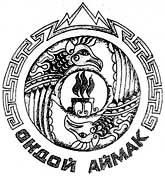 Контрольно-счетная палата муниципального образования «Онгудайский район»ул. Советская, д. 78, с. Онгудай, Республика Алтай,  649440ЗАКЛЮЧЕНИЕ по результатам финансово-экономической экспертизы проекта решения «Об утверждении положения о  денежном содержании выборных должностных лиц, осуществляющих свои полномочия на постоянной основе, и денежном содержании муниципальных служащих в муниципальном образовании «Онгудайский район»19 февраля   2020 года	№ 3Основание для проведения экспертизы: п. 7 ч. 2 ст. 9 Федерального закона от 07.02.2011 № 6-ФЗ «Об общих принципах организации и деятельности контрольно-счетных органов субъектов Российской Федерации и муниципальных образований», п. 7 статьи 8 « Положения «О Контрольно-счетной палате муниципального образования  «Онгудайский район».Цель экспертизы: соответствие нормативного документа республиканскому, федеральному законодательству.Предмет экспертизы: проекта решения «Об утверждении положения о  денежном содержании выборных должностных лиц, осуществляющих свои полномочия на постоянной основе, и денежном содержании муниципальных служащих в муниципальном образовании «Онгудайский район»Правовую основу финансово-экономической экспертизы проекта Программы составляют следующие правовые акты: 1.Федеральный закон от 02.03.2007 N 25-ФЗ "О муниципальной службе в Российской Федерации"; 2.Закон Республики Алтай от 18.04.2008 N 26-РЗ "О муниципальной службе в Республике Алтай";3.Устав муниципального образования «Онгудайский район»Проект муниципального правового акта направлен в Контрольно-счетную палату  МО «Онгудайский район» для проведения финансово-экономической экспертизы 18 февраля 2020 года. С проектом  представлены следующие документы:           - проект решения; В пределах своей компетенции КСП МО «Онгудайский район» вправе выражать свое мнение по указанным  аспектам.В результате проведенного анализа установлено:1.Увеличение должностных окладов муниципальных служащих на 4,3 % по сравнению с ранее установленными должностными окладами (Решение Совета депутатов района (аймака)  от 26.02.2019г №5-5)2.Не увеличен должностной оклад начальника отдела с правом юридического лица на 4,3%3.Увеличен должностной оклад начальника отдела администрации на 8,1%4.В пояснительной записке указано об увеличении месячных должностных окладов муниципальных служащих с 1 января 2020 года на 4,3%, между тем на рассмотрение предлагается увеличение ежемесячных надбавок к должностному окладу за особые условия муниципальной службы (в процентах к должностному окладу).ВЫВОДЫ и ПРЕДЛОЖЕНИЯ:1. Предоставить пояснения по увеличению ежемесячных надбавок к должностному окладу к сессии Совета депутатов района (аймака);2. Привести в соответствие Приложение 1 к проекту решения в части касающиеся увеличения на 8,1% и отсутствия увеличения на 4,3%.Председатель    КСПМО «Онгудайский район»                                                                          А.Ю.Ороев